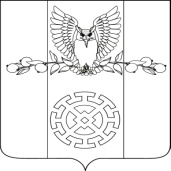 РЕШЕНИЕСОВЕТА  КУЙБЫШЕВСКОГО СЕЛЬСКОГО ПОСЕЛЕНИЯ  СТАРОМИНСКОГО  РАЙОНА ВТОРОГО СОЗЫВА от 14.12.2011г.                                                                                  №  24.3х.Восточный Сосык «О бюджете Куйбышевского сельского поселения Староминского района  на 2012 год»На основании Бюджетного кодекса Российской Федерации, Закона  Краснодарского края от 4 февраля 2002 года №437-КЗ «О бюджетном устройстве и бюджетном процессе в Краснодарском крае», решения Совета Куйбышевского сельского поселения от 26.10.2007 года № 21.6 «Об утверждении положения о бюджетном процессе в  Куйбышевском  сельском поселении Староминского района», (с изменениями  от 21.10.2008г. №30.3, от 20.03.2009 №34.3 и от 21.10.2009года №1.3)  руководствуясь статьей 26 Устава Куйбышевского сельского поселения Староминского района Совет Куйбышевского сельского поселения Староминского района    р е ш и л:  1. Утвердить основные характеристики  бюджета  Куйбышевского сельского поселения Староминского района на 2012 год:1) общий объем доходов в сумме 5558,2 тыс. рублей;2) общий объем расходов в сумме 5558,2 тыс. рублей;            3) резервный фонд администрации Куйбышевского сельского поселения  Староминского  района в сумме 50,0 тыс. рублей в том числе расходы на создание резерва финансовых ресурсов для ликвидации чрезвычайных ситуаций природного и техногенного характера на территории Куйбышевского сельского поселения Староминского района – в сумме 30,0 тыс. рублей;            4) верхний предел государственного внутреннего долга Куйбышевского сельского поселения Староминского района на 1 января 2013 года в сумме 1500,0 тыс. рублей.5) дефицит бюджета Куйбышевского сельского поселения Староминского района в сумме 0,0 тыс. рублей.           6). В составе доходов бюджета  Куйбышевского сельского поселения Староминского района безвозмездные поступления из  бюджета   муниципального образования  Староминский  район в сумме 1359,2 тыс. рублей, в том числе:             6.1). Дотации на выравнивание бюджетной обеспеченности поселений  из районного фонда финансовой поддержки муниципальных районов (городских округов) в сумме 1213,5 тыс. рублей;            6.2). Субвенции за счет средств краевого фонда компенсаций в сумме 145,7 тыс. рублей, в том числе:           6.2.1). Субвенции бюджетам поселения на исполнение государственных полномочий по первичному воинскому учету на территориях, где отсутствуют военные комиссариаты в сумме 142,0тыс. рублей;          6.2.2). Субвенции бюджетам поселений на исполнение государственных полномочий  по образованию и организации деятельности административных комиссий  в сумме 3,7. тыс. рублей;2. Утвердить перечень и коды главных администраторов доходов и источников финансирования дефицита бюджета Куйбышевского сельского поселения Староминского района согласно приложению 1 к настоящему решению.  3. Предоставить право главным администраторам доходов бюджета Куйбышевского сельского  поселения Староминского района  в случаях, установленных бюджетным законодательством Российской Федерации и Краснодарского края, в установленном порядке:  3.1.Направлять средства, полученные от возврата остатков субсидий, субвенций и иных межбюджетных трансфертов, имеющих целевое назначение, прошлых лет, финансовое обеспечение которых осуществлялось за счет средств  краевого бюджета, в краевой бюджет без внесения изменений в настоящее решение.  3.2. Осуществлять возврат не использованных по состоянию на 1 января 2012 года остатков субсидий, субвенций и иных межбюджетных трансфертов, имеющих целевое назначение, прошлых лет, в краевой бюджет без внесения изменений в настоящее решение.               4. Утвердить объем поступлений доходов в бюджет Куйбышевского сельского поселения Староминского района  на 2012 год в суммах согласно приложению № 2 к настоящему решению.           5. Утвердить в составе доходов бюджет Куйбышевского сельского поселения Староминского района  безвозмездные поступления из бюджета из бюджета муниципального образования Староминский район  в 2012 году согласно приложению №  3 к настоящему решению.   6. Установить нормативы отчислений доходов в бюджет Староминского сельского поселения Староминского района на 2012 год согласно приложению 4 к настоящему решению.7. Утвердить распределение бюджетных ассигнований по разделам и подразделам классификации расходов бюджета  Куйбышевского сельского поселения Староминского района на  2012 год согласно приложению № 5 к настоящему решению.8. Утвердить распределение бюджетных ассигнований по разделам и подразделам, целевым статьям и видам расходов классификации расходов бюджета Куйбышевского сельского поселения Староминского района  на 2012 год согласно приложению №6 к настоящему решению9. Утвердить ведомственную структуру расходов бюджета Куйбышевского сельского поселения Староминского района  на 2012 год согласно приложению №7 к настоящему решению.        10. Утвердить источники внутреннего финансирования дефицита бюджета  Куйбышевского сельского поселения Староминского района, перечень статей и видов источников финансирования дефицитов бюджетов на 2012 год согласно приложению №8 к настоящему решению        11. Утвердить перечень  долгосрочных и ведомственных программ Куйбышевского сельского поселения Староминского района и объемы бюджетных ассигнований на их реализацию на 2012 год согласно приложению №9 к настоящему решению        12. Утвердить объем межбюджетных трансфертов, предоставляемых другим бюджетам бюджетной системы Российской Федерации, на финансирование расходов, связанных с передачей полномочий муниципальному образованию Староминский район на 2012 год согласно приложению №10  к настоящему решению.         13. Неиспользованные  по состоянию на 1 января 2011 года остатки межбюджетных трансфертов, полученных в форме иных межбюджетных трансфертов, имеющих целевое назначение, подлежат возврату в бюджет Куйбышевского сельского поселения Староминского района  в установленном, в соответствии с Бюджетным кодексом Российской Федерации порядке.            В соответствии с решениями главных администраторов доходов от возврата остатков целевых средств не использованные по состоянию на 1 января 2011 года остатки межбюджетных трансфертов,  полученных в форме иных межбюджетных трансфертов, имеющих целевое назначение, могут быть направлены на те же цели в установленном, в соответствии с Бюджетным кодексом Российской Федерации,  порядке.        14. Предусмотреть в составе расходов бюджета Куйбышевского сельского поселения Староминского района  бюджетные ассигнования на выполнение мероприятий по предупреждению и ликвидации чрезвычайных ситуаций,  стихийных бедствий и их последствий   на 2012 год в  сумме 3,0 тыс. рублей.        15. Установить, что средства, поступающие на лицевые счета получателей средств бюджета Куйбышевского сельского поселения Староминского района в погашение дебиторской задолженности прошлых лет, подлежат обязательному перечислению в полном объеме в доходы бюджета Куйбышевского сельского поселения Староминского района.        16. Установить, что главным распорядителем средств бюджета Куйбышевского  сельского поселения Староминского района на 2012 год является администрация Куйбышевского сельского поселения Староминского района.        17. Установить, что предоставление субсидий юридическим лицам (за исключением субсидий государственным учреждениям), индивидуальным предпринимателям, физическим лицам - производителям товаров, работ, услуг осуществляется в пределах бюджетных ассигнований и в случаях, предусмотренных ведомственной структурой расходов бюджета Куйбышевского сельского поселения Староминского района  на 2012 год, в порядке, предусмотренном принимаемыми в соответствии с настоящим решением,  нормативными правовыми актами администрациии Куйбышевского сельского поселения.       18. Установить, что субсидии некоммерческим организациям, не являющимися казенными учреждениями, в соответствии со статьей 781   Бюджетного кодекса Российской Федерации предоставляются в пределах бюджетных ассигнований и в случаях, предусмотренных приложениями 7   к настоящему решению, в порядке, установленном нормативными правовыми актами администрации  Куйбышевского сельского поселения Староминского района.          19. Установить, что средства от сдачи в аренду имущества Куйбышевского сельского поселения Староминского района, переданного в оперативное управление  муниципальным учреждениям Куйбышевского сельского поселения Староминского района за исключением автономных учреждений),  поступают указанным учреждениям на лицевые счета по учету средств от приносящей доход  деятельности, открытые в финансовом управлении администрации Муниципального образования Староминский район,  и после уплаты налогов и сборов, предусмотренных законодательством о налогах и сборах,  перечисляются ими в доход  бюджета Куйбышевского сельского поселения Староминского района.        20. Увеличить размеры денежного вознаграждения лиц, замещающих муниципальные должности Куйбышевского сельского поселения,  а также размеры месячных окладов муниципальных  служащих Куйбышевского сельского поселения в соответствии с замещаемыми ими должностями муниципальной  службы Куйбышевского сельского поселения и размеры месячных окладов муниципальных  служащих Куйбышевского сельского поселения  в соответствии с присвоенными им классными чинами муниципальной  службы Куйбышевского сельского поселения с 1 октября 2012 года на 6 процентов.       21. Установить, что администрация  Куйбышевского сельского поселения не вправе принимать решения, приводящие к увеличению в 2012году  штатной численности муниципальных служащих Куйбышевского сельского поселения, за исключением случаев принятия решений о наделении органов исполнительной власти Куйбышевского сельского поселения  дополнительными функциями в пределах установленной в соответствии с законодательством компетенции, требующими увеличения штатной численности.        22. Произвести повышение фондов оплаты труда (месячных должностных окладов) работников  муниципальных  учреждений Куйбышевского сельского поселения  с 1 октября 2012 года на 6 процентов.       23.  Утвердить программу муниципальных  внутренних заимствований Куйбышевского сельского поселения Староминского района  на 2012 год согласно приложению №11  к настоящему решению.        24. Установить предельный объем муниципального долга Куйбышевского сельского поселения Староминского района на 2012 год в сумме 1500,0 тыс. рублей..        25. Установить предельный объем расходов на обслуживание государственного долга Куйбышевского сельского поселения Староминского района  на 2012 год в сумме 50,0 тыс. рублей.        26.  Утвердить программу муниципальных гарантий Куйбышевского сельского поселения Староминского района на 2012 год согласно приложению №12  к настоящему решению.       27. Установить, что до 1 января 2012 года при предоставлении муниципальных гарантий Куйбышевского сельского поселения Староминского района  предоставляется обеспечение регрессных требований гаранта к принципалу в размере не менее 100 процентов от размера предоставляемой гарантии.          28. Установить в соответствии с пунктом 3 статьи 217 Бюджетного кодекса Российской Федерации следующие основания для внесения изменений в показатели сводной бюджетной росписи бюджета Куйбышевского сельского поселения  без внесения изменений в настоящие Решение,  связанные с особенностями исполнения  бюджета Куйбышевского и (или) перераспределения бюджетных ассигнований между главными распорядителями средств бюджета Куйбышевского сельского поселения:            1) направление не использованных в 2011 году межбюджетных трансфертов, полученных в форме субсидий, субвенций, и иных межбюджетных трансфертов, имеющих целевое назначение, на цели, соответствующие условиям получения указанных средств;2) изменение наименования главного распорядителя бюджетных средств и (или) изменение структуры исполнительных органов Куйбышевского сельского поселения;3) принятие решения о внесении изменений в долгосрочные (ведомственные) целевые программы, а также в  адресную инвестиционную программу в части перераспределения средств бюджета  между мероприятиями долгосрочных (ведомственных) целевых программ, объектами капитального строительства,  включая изменение кодов бюджетной классификации в связи с указанным перераспределением средств бюджета Куйбышевского сельского поселения, в установленном порядке;4) детализация кодов целевых статей;5) изменение и (или) уточнение бюджетной классификации Министерством финансов Российской Федерации;6)  перераспределение бюджетных ассигнований между главными распорядителями бюджетных средств бюджета и кодами классификации расходов бюджетов для финансового обеспечения непредвиденных расходов, связанных с ликвидацией последствий стихийных бедствий и других чрезвычайных ситуаций, в соответствии с нормативным правовым актом исполнительного органа Куйбышевского сельского поселения;            7) в иных случаях, установленных законодательством Российской Федерации и нормативно правовыми актами исполнительного органа Куйбышевского  сельского поселения Староминского района.29. Установить, что в ходе исполнения бюджета изменения в показатели сводной бюджетной росписи планового периода бюджета Куйбышевского сельского поселения  без внесения изменений в настоящее решение  не вносятся. 30. Средства в валюте Российской Федерации, поступающие во временное распоряжение муниципальным учреждениям Куйбышевского сельского поселения Староминского района   в соответствии с законодательными и иными нормативными правовыми актами Российской Федерации, нормативными правовыми актами  Краснодарского края и муниципального образования Староминский район,  учитываются на лицевых счетах, открытых им в финансовом управлении администрации муниципального образования Староминский район в порядке,  установленном финансовым управлением администрации муниципального образования Староминский  район.         31. Установить, что средства в валюте Российской Федерации,  полученные муниципальными бюджетными учреждениями Куйбышевского сельского поселения  Староминского района от приносящей доход деятельности, учитываются на лицевых счетах, открытых им в финансовом управлении  администрации Муниципального образования Староминский район, и расходуются муниципальными бюджетными учреждениями Куйбышевского сельского поселения Староминского района  в соответствии с генеральными разрешениями, оформленными главным распорядителем средств бюджета Куйбышевского сельского поселения Староминского района в установленном порядке  и сметами доходов и расходов по приносящей доход деятельности,  утвержденными в порядке, определяемом главным распорядителем средств бюджета Куйбышевского сельского поселения Староминского района,  в пределах остатков средств на их лицевых счетах.       32. Установить, что средства, полученные от приносящей доход деятельности, не могут направляться муниципальными бюджетными учреждениями Куйбышевского сельского поселения  Староминского района на создание других организаций, покупку ценных бумаг и размещаться  на депозитах  в кредитных организациях.       33. Средства,  израсходованные  главным  распорядителем  (получателями средств бюджета Куйбышевского сельского поселения Староминского района)  не по целевому назначению, по предписаниям Контрольно-счетной палаты Краснодарского края, департамента по финансам, бюджету и контролю Краснодарского края, департамента финансово-бюджетного надзора Краснодарского края,  финансового управления администрации Муниципального образования Староминский район  и  иных контрольных органов подлежат возмещению в бюджет Куйбышевского сельского поселения Староминского района.      34. На сумму средств,  использованных не по целевому назначению, глава Куйбышевского сельского поселения Староминского района  принимает решение о  сокращении лимитов бюджетных обязательств получателю  средств бюджета Куйбышевского сельского поселения Староминского района либо о списании со счетов получателя  в бесспорном порядке средств бюджета Куйбышевского сельского поселения Староминского района, использованных не по целевому назначению.      35. В  том случае, если главный распорядитель (получатель) средств бюджета  Куйбышевского  сельского поселения  Староминского района,  которому были применены меры, указанные пунктом 34, обеспечил восстановление в бюджет Куйбышевского сельского поселения Староминского района  бюджетных средств, использованных не по целевому назначению, то на сумму восстановленных средств указанному получателю  соответственно увеличиваются раннее сокращенные лимиты бюджетных  обязательств.     36. Установить, что не использованные  по состоянию на 1 января 2012 года остатки межбюджетных трансфертов, полученных в форме иных межбюджетных трансфертов, имеющих целевое назначение, подлежат возврату в бюджет Куйбышевского сельского поселения Староминского района  в установленном, в соответствии с Бюджетным кодексом Российской Федерации порядке.      37. Остатки средств бюджета Куйбышевского сельского поселения Староминского района  сложившиеся на 1 января 2012 года, в полном объеме могут направляться в 2012 году на покрытие временных кассовых разрывов, возникающих в ходе исполнения бюджета Куйбышевского сельского поселения Староминского района.      38. В соответствии со статьей 35 Бюджетного кодекса Российской Федерации  разрешить получателям бюджета Куйбышевского сельского поселения Староминского района  при наличии кассового разрыва отвлечение временно свободных средств, выделенных из  бюджета Куйбышевского сельского поселения Староминского района, с  обязательным последующим восстановлением в течение текущего финансов       39. Установить, что бюджетные инвестиции в объекты капитального строительства муниципальной собственности Куйбышевского сельского поселения Староминского района осуществляется в пределах ассигнований, предусмотренных настоящим решением в разрезе разделов и подразделов  классификации расходов бюджетов Российской Федерации и в соответствии с адресной инвестиционной программой, утверждаемой нормативными правовыми актами администрации  Куйбышевского сельского поселения Староминского района.       Распределение объемов ассигнований по стройкам и объектам осуществляется правовыми актами главы  Куйбышевского сельского поселения Староминского района.        Выделение средств бюджета Куйбышевского сельского поселения Староминского района по всем разделам классификации расходов бюджетов Российской Федерации на строительство (приобретение), реконструкцию и техническое перевооружение строек и объектов, не находящихся в муниципальной собственности Куйбышевского сельского поселения Староминского района, осуществляется с оформлением права муниципальной собственности Куйбышевского сельского поселения Староминского района.      40. Нормативные правовые акты Куйбышевского сельского поселения Староминского района  подлежат приведению в соответствие с настоящим решением в двухмесячный срок со дня вступления в силу настоящего Решения.      41. Настоящее решение вступает в силу с 1 января 2012 года.Глава Куйбышевского сельского поселенияСтароминского  района                                                                С.С.Петренко                                        Приложение 1к решению Совета Куйбышевского  сельского поселения Староминского  района  «О бюджете Куйбышевского сельского поселения Староминского района на 2012 год»Перечень и коды главных администраторов доходов и источников финансирования дефицита бюджета Куйбышевского сельского поселения Староминского района* 	В том числе: 1) по видам и подвидам доходов;  2) по видам источников.Глава Куйбышевского сельского поселенияСтароминского района                                                                С.С.ПетренкоПриложение 2к решению Совета  Куйбышевского  сельского поселения Староминского района «О бюджете Куйбышевского сельского поселения Староминского района на 2012 год»Объем поступлений доходов в бюджет  Куйбышевского сельского поселения Староминского  района на  20112годаГлава Куйбышевского сельского поселенияСтароминского района                                                                С.С.Петренко                                                                                Приложение 3к решению Совета Куйбышевского  сельского поселения Староминского  района  «О бюджете Куйбышевского сельского поселения Староминского района на 2012 год»Глава Куйбышевского сельского поселенияСтароминского района                                                                С.С.ПетренкоПриложение 4к решению Совета Куйбышевского  сельского поселения Староминского  района  «О бюджете Куйбышевского сельского поселения Староминского района на 2012 год»Нормативы отчислений доходов в бюджет Куйбышевского сельского поселения Староминского района на 2012 годГлава Куйбышевского сельского поселенияСтароминского района                                                                С.С.Петренко Приложение 5к решению Совета Куйбышевского  сельского поселения Староминского  района  «О бюджете Куйбышевского сельского поселения Староминского района на 2012 год»Распределение расходов бюджета  Куйбышевского  сельского поселения Староминского района по разделам и подразделам классификации расходов бюджетов   на 2012 год                                 (тыс. рублей)Глава Куйбышевского сельского поселенияСтароминского района                                                               С.С.Петренко Приложение 6к решению Совета Куйбышевского сельского поселения Староминского района «О бюджете  Куйбышевского сельского поселения Староминского района на 2012год»Распределение бюджетных ассигнований по разделам и подразделам, целевым статьям и видам расходов классификации расходов бюджетов  на 2012 год                                              (тыс. рублей)Глава Куйбышевского сельского поселенияСтароминского района                                                                      С.С.Петренко Приложение 7к решению Совета Куйбышевского сельского поселения Староминского района «О бюджете Куйбышевского сельского поселения Староминского  района на 2012 год»Ведомственная структура расходов бюджета Куйбышевского сельского поселения  Староминского района на 2012 год(тыс. рублей) Глава Куйбышевского сельского поселенияСтароминского района                                                                С.С.Петренко                                        Приложение 8к решению Совета Куйбышевского  сельского поселения Староминского  района  «О бюджете Куйбышевского сельского поселения Староминского района на 2012 год»Источники внутреннего финансирования дефицита бюджетаКуйбышевского  сельского поселения Староминского района на                       2012 год(тыс. рублей)Глава Куйбышевского сельского поселенияСтароминского района                                                                С.С.Петренко                                      Приложение 9                                              к решению   Совета                                                                                                                                                                                                                                                Куйбышевского  сельскогопоселения Староминского района  « О бюджете Куйбышевского сельского поселения Староминского района на 2012 год»Перечень долгосрочных  и ведомственных целевых программ и объемы бюджетных ассигнований из бюджета Куйбышевского сельского поселения Староминского района  предусмотренные на их реализацию  на 2012 год                                                                                                              (тыс. рублей)Глава Куйбышевского сельского поселенияСтароминского района                                                                С.С.ПетренкоПриложение 10к решению Совета Куйбышевского сельского поселения Староминского района «О бюджете Куйбышевского сельского поселения Староминского района на 2012 год»Объем и распределение прочих межбюджетных трансфертов бюджетам субъектов Российской Федерации и муниципальных образований общего характера, выделяемых из  бюджета Куйбышевского сельского поселения Староминского района,  на финансирование расходов, связанных с передачей полномочий муниципальному образованию Староминский район, на  2012 год(тыс. рублей)Глава Куйбышевского сельского поселенияСтароминского района                                                                              С.С.ПетренкоПриложение 11к решению Совета Куйбышевского сельского поселения Староминского района «О бюджете Куйбышевского сельского поселения Староминского района на 2012год»Программа муниципальных внутренних заимствований Куйбышевского сельского поселения Староминского района на 2012 год(тыс. рублей)Глава Куйбышевского сельского поселенияСтароминского района                                                                          С.С.ПетренкоПриложение 12к решению Совета Куйбышевского сельского поселения Староминского района «О бюджете Куйбышевского сельского поселения Староминского района на 2012 год»Программа муниципальных гарантий Куйбышевского сельского поселения Староминского района в валюте Российской Федерации на 2012 годРаздел 1. Перечень подлежащих предоставлению муниципальных гарантий Куйбышевского сельского поселения Староминского района в 2012 годуРаздел 2. Общий объем бюджетных ассигнований, предусмотренных на исполнение муниципальных гарантий Куйбышевского сельского поселения Староминского района по возможным гарантийным случаям, в 2012 годуГлава Куйбышевского сельского поселенияСтароминского района                                                                           С.С.ПетренкоКод бюджетной классификации Российской ФедерацииКод бюджетной классификации Российской ФедерацииКод бюджетной классификации Российской ФедерацииКод бюджетной классификации Российской ФедерацииНаименование главного администратора доходов и источников финансирования дефицита бюджета поселенияНаименование главного администратора доходов и источников финансирования дефицита бюджета поселенияглавного администратора доходов и источников финансирования дефицита  бюджета поселенияглавного администратора доходов и источников финансирования дефицита  бюджета поселенияНаименование главного администратора доходов и источников финансирования дефицита бюджета поселенияНаименование главного администратора доходов и источников финансирования дефицита бюджета поселенияНаименование главного администратора доходов и источников финансирования дефицита бюджета поселенияНаименование главного администратора доходов и источников финансирования дефицита бюджета поселения11223992992Администрация Куйбышевского  сельского поселения Староминского района9929921 08 04020 01 0000 1101 08 04020 01 0000 110Государственная пошлина за совершение нотариальных действий должностными лицами органов местного самоуправления, уполномоченными в соответствии с законодательными актами Российской Федерации на совершение нотариальных действий9929921 11 01050 10 0000 1201 11 01050 10 0000 120Доходы в виде прибыли, приходящейся на доли в уставных (складочных) капиталах хозяйственных товариществ и обществ, или дивидендов по акциям, принадлежащим поселениям9929921 11 02033 10 0000 1201 11 02033 10 0000 120Доходы от размещения временно свободных средств бюджетов поселений9929921 11 02085 10 0000 1201 11 02085 10 0000 120Доходы от размещения сумм, аккумулируемых в ходе проведения аукционов по продаже акций, находящихся в собственности поселений9929921 11 03050 10 0000 1201 11 03050 10 0000 120Проценты, полученные от предоставления бюджетных кредитов внутри страны за счет средств бюджетов поселений9929921 11 05013 10 0000 1201 11 05013 10 0000 120Доходы, получаемые в виде арендной платы за земельные участки, государственная собственность на которые не разграничена и которые расположены в границах поселений, а также средства от продажи права на заключение договоров аренды указанных земельных участков9929921 11 05025 10 0000 1201 11 05025 10 0000 120Доходы, получаемые в виде арендной платы, а также средства от продажи права на заключение договоров аренды за земли, находящиеся в собственности поселений (за исключением земельных участков муниципальных бюджетных и автономных учреждений)9929921 11 05027 10 0000 1201 11 05027 10 0000 120Доходы, получаемые  в виде арендной платы  за земельные участки, расположенные в полосе отвода автомобильных дорог общего пользования местного значения, находящихся в собственности поселений9929921 11 05035 10 0000 1201 11 05035 10 0000 120Доходы от сдачи в аренду имущества, находящегося в оперативном управлении органов управления поселений и созданных ими учреждений (за исключением имущества муниципальных бюджетных и автономных учреждений)9929921 11 07015 10 0000 1201 11 07015 10 0000 120Доходы от перечисления части прибыли, остающейся после уплаты налогов и иных обязательных платежей муниципальных унитарных предприятий, созданных поселениями9929921 11 08050 10 0000 1201 11 08050 10 0000 120Средства, получаемые от передачи имущества, находящегося в собственности поселений (за исключением имущества муниципальных бюджетных и автономных учреждений, а также имущества муниципальных унитарных предприятий, в том числе казенных), в залог, в доверительное управление9929921 11 09015 10 0000 1201 11 09015 10 0000 120Доходы от распоряжения правами на результаты интеллектуальной деятельности военного, специального и двойного назначения, находящимися в собственности поселений9929921 11 09025 10 0000 1201 11 09025 10 0000 120Доходы от распоряжения правами на результаты научно-технической деятельности, находящимися в собственности поселений9929921 11 09035 10 0000 1201 11 09035 10 0000 120Доходы от эксплуатации и использования имущества автомобильных дорог, находящихся в собственности поселений9929921 11 09045 10 0000 1201 11 09045 10 0000 120Прочие поступления от использования имущества, находящегося в собственности поселений (за исключением имущества муниципальных бюджетных и автономных учреждений, а также имущества муниципальных унитарных предприятий, в том числе казенных)9929921 12 05050 10 0000 1201 12 05050 10 0000 120Плата за пользование водными объектами, находящимися в собственности поселений9929921 13 01540 10 0000 130 1 13 01540 10 0000 130 Плата за  оказание услуг по присоединению объектов дорожного сервиса к автомобильным дорогам общего пользования местного значения, зачисляемая в бюджеты поселений9929921 13 01995 10 0000 1301 13 01995 10 0000 130Прочие доходы от оказания платных услуг (работ) получателями средств бюджетов поселений9929921 13 02065 10 0000 1301 13 02065 10 0000 130Доходы, поступающие в порядке возмещения расходов, понесенных в связи с эксплуатацией  имущества поселений9929921 13 02995 10 0000 1301 13 02995 10 0000 130Прочие доходы от компенсации затрат  бюджетов поселений9929921 14 01050 10 0000 4101 14 01050 10 0000 410Доходы от продажи квартир, находящихся в собственности поселений9929921 14 02050 10 0000 4101 14 02050 10 0000 410Доходы от реализации имущества, находящегося в собственности поселений (за исключением имущества муниципальных бюджетных и автономных учреждений, а также имущества муниципальных унитарных предприятий, в том числе казенных), в части реализации основных средств по указанному имуществу9929921 14 02052 10 0000 4101 14 02052 10 0000 410Доходы от реализации имущества, находящегося в оперативном управлении учреждений, находящихся в ведении органов управления поселений (за исключением имущества муниципальных бюджетных и автономных учреждений), в части реализации основных средств по указанному имуществу9929921 14 02053 10 0000 4101 14 02053 10 0000 410Доходы от реализации иного имущества, находящегося в собственности поселений (за исключением имущества муниципальных бюджетных и автономных учреждений, а также имущества муниципальных унитарных предприятий, в том числе казенных), в части реализации основных средств по указанному имуществу9929921 14 02050 10 0000 4401 14 02050 10 0000 440Доходы от реализации имущества, находящегося в собственности поселений (за исключением имущества муниципальных бюджетных и автономных учреждений, а также имущества муниципальных унитарных предприятий, в том числе казенных), в части реализации материальных запасов по указанному имуществу9929921 14 02052 10 0000 4401 14 02052 10 0000 440Доходы от реализации имущества, находящегося в оперативном управлении учреждений, находящихся в ведении органов управления поселений (за исключением имущества муниципальных бюджетных и автономных учреждений), в части реализации материальных запасов по указанному имуществу9929921 14 02053 10 0000 4401 14 02053 10 0000 440Доходы от реализации иного имущества, находящегося в собственности поселений (за исключением имущества муниципальных бюджетных и автономных учреждений, а также имущества муниципальных унитарных предприятий, в том числе казенных), в части реализации материальных запасов по указанному имуществу9929921 14 03050 10 0000 4101 14 03050 10 0000 410Средства от распоряжения и реализации конфискованного и иного имущества, обращенного в доходы поселений (в части реализации основных средств по указанному имуществу)9929921 14 03050 10 0000 4401 14 03050 10 0000 440Средства от распоряжения и реализации конфискованного и иного имущества, обращенного в доходы поселений (в части реализации материальных запасов по указанному имуществу)9929921 14 04050 10 0000 4201 14 04050 10 0000 420Доходы от продажи нематериальных активов, находящихся в собственности поселений9929921 14 06025 10 0000 4301 14 06025 10 0000 430Доходы от продажи земельных участков, находящихся в собственности поселений (за исключением земельных участков муниципальных бюджетных и автономных учреждений)9929921 14 07030 10 0000 4101 14 07030 10 0000 410Доходы от продажи недвижимого имущества одновременно с занятыми такими объектами недвижимого имущества земельными участками, которые расположены в границах поселений, находятся в федеральной собственности и осуществление полномочий по управлению и распоряжению которыми передано органам государственной власти субъектов Российской Федерации9929921 15 02050 10 0000 1401 15 02050 10 0000 140Платежи, взимаемые органами управления (организациями) поселений за выполнение определенных функций9929921 16 21050 10 0000 1401 16 21050 10 0000 140Денежные взыскания (штрафы) и иные суммы, взыскиваемые с лиц, виновных в совершении преступлений, и в возмещение ущерба имуществу, зачисляемые в бюджеты поселений9929921 16 23050 10 0000 1401 16 23050 10 0000 140Доходы от возмещения ущерба при возникновении страховых случаев, когда выгодоприобретателями выступают получатели средств бюджетов поселений9929921 16 23051 10 0000 1401 16 23051 10 0000 140Доходы от возмещения ущерба при возникновении страховых случаев по обязательному страхованию гражданской ответственности, когда выгодоприобретателями выступают получатели средств бюджетов поселений9929921 16 23052 10 0000 1401 16 23052 10 0000 140Доходы от возмещения ущерба при возникновении иных страховых случаев, когда выгодоприобретателями выступают получатели средств бюджетов поселений9929921 16 25085 10 0000 1401 16 25085 10 0000 140Денежные взыскания (штрафы) за нарушение водного законодательства на водных объектах, находящихся в собственности поселений9929921 16 32000 10 0000 1401 16 32000 10 0000 140Денежные взыскания, налагаемые в возмещение ущерба, причиненного в результате незаконного или нецелевого использования бюджетных средств (в части бюджетов поселений)9929921 16 37040 10 0000 140 1 16 37040 10 0000 140 Поступления  сумм в возмещение вреда, причиняемого автомобильным дорогам местного значения    транспортными средствами, осуществляющим перевозки тяжеловесных и  (или) крупногабаритных грузов, зачисляемые в бюджеты поселений   9929921 16 90050 10 0000 1401 16 90050 10 0000 140Прочие поступления от денежных взысканий (штрафов) и иных сумм в возмещение ущерба, зачисляемые в бюджеты поселений9929921 17 01050 10 0000 1801 17 01050 10 0000 180Невыясненные поступления, зачисляемые в бюджеты поселений9929921 17 02020 10 0000 1801 17 02020 10 0000 180Возмещение потерь сельскохозяйственного производства, связанных с изъятием сельскохозяйственных угодий, расположенных на территориях поселений (по обязательствам, возникшим до 1 января 2008 года)9929921 17 05050 10 0000 1801 17 05050 10 0000 180Прочие неналоговые доходы бюджетов поселений9929921 17 12050 10 0000 1801 17 12050 10 0000 180Целевые отчисления от лотерей поселений992                                                                  992                                                                  2 01 05000 10 0000 1802 01 05000 10 0000 180Безвозмездные поступления от нерезидентов в бюджеты поселений9929922 01 05010 10 0000 1802 01 05010 10 0000 180Предоставление нерезидентами грантов для получателей средств бюджетов поселений9929922 01 05020 10 0000 1802 01 05020 10 0000 180Поступления от  денежных пожертвований, предоставляемых нерезидентами получателям средств бюджетов поселений9929922 01 05099 10 0000 1802 01 05099 10 0000 180Прочие безвозмездные поступления от нерезидентов в бюджеты поселений9929922 02 01001 10 0000 1512 02 01001 10 0000 151Дотации бюджетам поселений на выравнивание бюджетной обеспеченности9929922 02 01003 10 0000 1512 02 01003 10 0000 151Дотации бюджетам поселений на поддержку мер по обеспечению сбалансированности бюджетов9929922 02 01009 10 0000 1512 02 01009 10 0000 151Дотации бюджетам поселений на поощрение достижения наилучших показателей деятельности органов местного самоуправления9929922 02 01999 10 0000 1512 02 01999 10 0000 151Прочие дотации бюджетам поселений9929922 02 02003 10 0000 1512 02 02003 10 0000 151Субсидии бюджетам поселений на реформирование муниципальных финансов9929922 02 02008 10 0000 1512 02 02008 10 0000 151Субсидии бюджетам поселений на обеспечение жильем молодых семей9929922 02 02009 10 0000 1512 02 02009 10 0000 151Субсидии бюджетам поселений на государственную поддержку малого и среднего предпринимательства, включая крестьянские (фермерские) хозяйства9929922 02 02019 10 0000 1512 02 02019 10 0000 151Субсидии бюджетам поселений на реализацию программ поддержки социально ориентированных некоммерческих организаций9929922 02 02021 10 0000 1512 02 02021 10 0000 151Субсидии бюджетам поселений на осуществление капитального ремонта гидротехнических сооружений, находящихся в муниципальной собственности, и бесхозяйных гидротехнических сооружений9929922 02 02041 10 0000 1512 02 02041 10 0000 151Субсидии бюджетам поселений на строительство, модернизацию, ремонт и содержание автомобильных дорог общего пользования, в том числе дорог в поселениях (за исключением автомобильных дорог федерального значения)9929922 02 02044 10 0000 1512 02 02044 10 0000 151Субсидии бюджетам поселений на обеспечение автомобильными дорогами новых микрорайонов9929922 02 02046 10 0000 1512 02 02046 10 0000 151Субсидии бюджетам поселений на реализацию мероприятий, предусмотренных региональной программой переселения, включенной в Государственную программу по оказанию содействия добровольному переселению в Российскую Федерацию соотечественников, проживающих за рубежом9929922 02 02051 10 0000 1512 02 02051 10 0000 151Субсидии бюджетам поселений на реализацию федеральных целевых программ9929922 02 02071 10 0000 1512 02 02071 10 0000 151Субсидии бюджетам поселений на предоставление грантов в области науки, культуры, искусства и средств массовой информации9929922 02 02073 10 0000 1512 02 02073 10 0000 151Субсидии бюджетам поселений на создание технопарков9929929922 02 02077 10 0000 1512 02 02077 10 0000 151Субсидии бюджетам поселений на бюджетные инвестиции в объекты капитального строительства собственности муниципальных образований9929929922 02 02078 10 0000 1512 02 02078 10 0000 151Субсидии бюджетам поселений на бюджетные инвестиции для модернизации объектов коммунальной инфраструктуры9929929922 02 02079 10 0000 1512 02 02079 10 0000 151Субсидии бюджетам поселений на переселение граждан из жилищного фонда, признанного непригодным для проживания, и (или) жилищного фонда с высоким уровнем износа (более 70 процентов)9929929922 02 02080 10 0000 1512 02 02080 10 0000 151Субсидии бюджетам поселений для обеспечения земельных участков коммунальной инфраструктурой в целях жилищного строительства9929929922 02 02081 10 0000 1512 02 02081 10 0000 151Субсидии бюджетам поселений на мероприятия по обеспечению жильем иных категорий граждан на основании решений Правительства Российской Федерации992 992 992 2 02 02085 10 0000 1512 02 02085 10 0000 151Субсидии бюджетам поселений на осуществление мероприятий по обеспечению жильем граждан Российской Федерации, проживающих в сельской местности9929929922 02 02088 10 0000 1512 02 02088 10 0000 151Субсидии бюджетам поселений на обеспечение мероприятий по капитальному ремонту многоквартирных домов и переселению граждан из аварийного жилищного фонда за счет средств, поступивших от государственной корпорации Фонд содействия реформированию жилищно-коммунального хозяйства9929929922 02 02088 10 0001 1512 02 02088 10 0001 151Субсидии бюджетам поселений на обеспечение мероприятий по капитальному ремонту многоквартирных домов за счет средств, поступивших от государственной корпорации Фонд содействия реформированию жилищно-коммунального хозяйства9929929922 02 02088 10 0002 1512 02 02088 10 0002 151Субсидии бюджетам поселений на обеспечение мероприятий по переселению граждан из  аварийного жилищного фонда за счет средств,  поступивших от государственной корпорации Фонд    содействия реформированию жилищно-коммунального хозяйства9929929922 02 02088 10 0004 1512 02 02088 10 0004 151Субсидии бюджетам поселений на обеспечение мероприятий по переселению граждан из аварийного жилищного фонда с учетом необходимости развития малоэтажного жилищного строительства за счет средств, поступивших от государственной корпорации - Фонда содействия реформированию жилищно-коммунального хозяйства9929929922 02 02089 10 0000 1512 02 02089 10 0000 151Субсидии бюджетам поселений на обеспечение мероприятий по капитальному ремонту многоквартирных домов и переселению граждан из аварийного жилищного фонда за счет средств бюджетов9929929922 02 02089 10 0001 1512 02 02089 10 0001 151Субсидии бюджетам поселений на обеспечение мероприятий по капитальному ремонту многоквартирных домов за счет средств бюджетов9929929922 02 02089 10 0002 1512 02 02089 10 0002 151Субсидии бюджетам поселений на обеспечение мероприятий по переселению граждан из  аварийного жилищного фонда за счет средств бюджетов9929929922 02 02089 10 0004 1512 02 02089 10 0004 151Субсидии бюджетам поселений на обеспечение мероприятий по переселению граждан из аварийного жилищного фонда с учетом необходимости развития малоэтажного жилищного строительства за счет средств бюджетов9929929922 02 02102 10 0000 1512 02 02102 10 0000 151Субсидии бюджетам поселений на закупку автотранспортных средств и коммунальной техники9929929922 02 02104 10 0000 1512 02 02104 10 0000 151Субсидии бюджетам поселений на организацию дистанционного обучения инвалидов9929929922 02 02109 10 0000 1512 02 02109 10 0000 151Субсидии бюджетам поселений на проведение капитального ремонта многоквартирных домов9929929922 02 02124 10 0000 1512 02 02124 10 0000 151Субсидии бюджетам поселений на приобретение специализированной лесопожарной техники и оборудования9929929922 02 02150 10 0000 151 2 02 02150 10 0000 151 Субсидии бюджетам поселений на реализацию программы энергосбережения и повышения энергетической эффективности на период до 2020 года9929929922 02 02999 10 0000 1512 02 02999 10 0000 151Прочие субсидии бюджетам поселений9929929922 02 03001 10 0000 1512 02 03001 10 0000 151Субвенции бюджетам поселений на оплату жилищно-коммунальных услуг отдельным категориям граждан9929929922 02 03002 10 0000 1512 02 03002 10 0000 151Субвенции бюджетам поселений на осуществление полномочий по подготовке проведения статистических переписей9929929922 02 03003 10 0000 1512 02 03003 10 0000 151Субвенции бюджетам поселений на государственную регистрацию актов гражданского состояния9929929922 02 03004 10 0000 1512 02 03004 10 0000 151Субвенции бюджетам поселений на обеспечение мер социальной поддержки для лиц, награжденных знаком "Почетный донор СССР", "Почетный донор России"9929929922 02 03005 10 0000 1512 02 03005 10 0000 151Субвенции бюджетам поселений на организацию, регулирование и охрану водных биологических ресурсов9929929922 02 03006 10 0000 1512 02 03006 10 0000 151Субвенции бюджетам поселений на охрану и использование охотничьих ресурсов9929929922 02 03007 10 0000 1512 02 03007 10 0000 151Субвенции бюджетам поселений на составление списков кандидатов в присяжные заседатели федеральных судов общей юрисдикции в Российской Федерации9929929922 02 03010 10 0000 1512 02 03010 10 0000 151Субвенции бюджетам поселений на перевозку несовершеннолетних, самовольно ушедших из семей, детских домов, школ-интернатов, специальных учебно-воспитательных и иных детских учреждений9929929922 02 03011 10 0000 1512 02 03011 10 0000 151Субвенции бюджетам поселений на государственные единовременные пособия и ежемесячные денежные компенсации гражданам при возникновении поствакцинальных осложнений9929929922 02 03012 10 0000 1512 02 03012 10 0000 151Субвенции бюджетам поселений на выплаты инвалидам компенсаций страховых премий по договорам обязательного страхования гражданской ответственности владельцев транспортных средств9929929922 02 03013 10 0000 1512 02 03013 10 0000 151Субвенции бюджетам поселений на обеспечение мер социальной поддержки реабилитированных лиц и лиц, признанных пострадавшими от политических репрессий9929929922 02 03015 10 0000 1512 02 03015 10 0000 151Субвенции бюджетам поселений на осуществление первичного воинского учета на территориях, где отсутствуют военные комиссариаты9929929922 02 03018 10 0000 1512 02 03018 10 0000 151Субвенции бюджетам поселений на осуществление отдельных полномочий в области лесных отношений 992 992 992 2 02 03019 10 0000 1512 02 03019 10 0000 151Субвенции бюджетам поселений на осуществление отдельных полномочий в области водных отношений9929929922 02 03022 10 0000 1512 02 03022 10 0000 151Субвенции бюджетам поселений на предоставление гражданам субсидий на оплату жилого помещения и коммунальных услуг9929929922 02 03024 10 0000 1512 02 03024 10 0000 151Субвенции бюджетам поселений на выполнение передаваемых полномочий субъектов Российской Федерации9929929922 02 03025 10 0000 151 2 02 03025 10 0000 151 Субвенции бюджетам поселений на реализацию полномочий Российской Федерации по осуществлению социальных выплат безработным гражданам  9929929922 02 03026 10 0000 1512 02 03026 10 0000 151Субвенции бюджетам поселений на обеспечение жилыми помещениями детей-сирот, детей, оставшихся без попечения родителей, а также детей, находящихся под опекой (попечительством), не имеющих закрепленного жилого помещения9929929922 02 03027 10 0000 1512 02 03027 10 0000 151Субвенции бюджетам поселений на содержание ребенка в семье опекуна и приемной семье, а также вознаграждение, причитающееся приемному родителю9929922 02 03030 10 0000 1512 02 03030 10 0000 151Субвенции бюджетам поселений на обеспечение жильем инвалидов войны и инвалидов боевых действий, участников Великой Отечественной войны, ветеранов боевых действий, военнослужащих, проходивших военную службу в период с 22 июня 1941 года по 3 сентября 1945 года, граждан, награжденных знаком "Жителю блокадного Ленинграда", лиц, работавших на военных объектах в период Великой Отечественной войны, членов семей погибших (умерших) инвалидов войны, участников Великой Отечественной войны, ветеранов боевых действий, инвалидов и семей, имеющих детей-инвалидов9929922 02 03033 10 0000 1512 02 03033 10 0000 151Субвенции бюджетам поселений на оздоровление детей9929922 02 03036 10 0000 1512 02 03036 10 0000 151Субвенции бюджетам поселений на поддержку элитного семеноводства9929922 02 03039 10 0000 1512 02 03039 10 0000 151Субвенции бюджетам поселений на закладку и уход за многолетними насаждениями9929922 02 03040 10 0000 1512 02 03040 10 0000 151Субвенции бюджетам поселений на компенсацию части затрат по страхованию урожая сельскохозяйственных культур, урожая многолетних насаждений и посадок многолетних насаждений992 992 2 02 03041 10 0000 151 2 02 03041 10 0000 151 Субвенции бюджетам поселений на возмещение сельскохозяйственным товаропроизводителям  (кроме личных подсобных хозяйств и  сельскохозяйственных потребительских    кооперативов), организациям агропромышленного комплекса независимо от их организационно-правовых форм, крестьянским (фермерским)     хозяйствам и организациям потребительской кооперации части затрат на уплату процентов по кредитам, полученным в российских кредитных организациях, и займам, полученным в сельскохозяйственных кредитных  потребительских кооперативах в 2009 - 2012 годах на срок до 1 года9929922 02 03043 10 0000 1512 02 03043 10 0000 151Субвенции бюджетам поселений на поддержку племенного животноводства9929922 02 03044 10 0000 1512 02 03044 10 0000 151Субвенции бюджетам поселений на возмещение части затрат на уплату процентов организациям, независимо от их организационно-правовых форм, по инвестиционным кредитам, полученным в российских кредитных организациях на приобретение племенного материала рыб, техники и оборудования  на срок до пяти лет, на строительство, реконструкцию и модернизацию комплексов (ферм) на срок до восьми лет, в 2007 - 2012 годах для осуществления промышленного рыбоводства, в 2012 году для разведения одомашненных видов и пород рыб9929922 02 03045 10 0000 151 2 02 03045 10 0000 151 Субвенции бюджетам поселений на возмещение сельскохозяйственным товаропроизводителям, организациям агропромышленного комплекса независимо от их организационно-правовых  форм и крестьянским (фермерским) хозяйствам, сельскохозяйственным потребительским кооперативам части затрат на уплату процентов по инвестиционным кредитам, полученным в  российских кредитных организациях, и займам,  полученным в сельскохозяйственных кредитных  потребительских кооперативах в 2004 - 2012 годах на  срок  от 2 до 10 лет9929922 02 03046 10 0000 151 2 02 03046 10 0000 151 Субвенции бюджетам поселений на возмещение гражданам, ведущим личное подсобное хозяйство, сельскохозяйственным потребительским кооперативам, крестьянским (фермерским) хозяйствам части затрат на уплату процентов по кредитам, полученным в российских кредитных организациях, и займам, полученным в сельскохозяйственных кредитных потребительских кооперативах в 2005 - 2012 годах на срок до 8 лет9929922 02 03047 10 0000 151 2 02 03047 10 0000 151 Субвенции бюджетам поселений на возмещение части затрат на закупку кормов для маточного поголовья крупного рогатого скота9929922 02 03048 10 0000 1512 02 03048 10 0000 151Субвенции бюджетам поселений на компенсацию части затрат на приобретение средств химизации9929922 02 03049 10 0000 1512 02 03049 10 0000 151Субвенции бюджетам поселений на оказание высокотехнологичной медицинской помощи  гражданам Российской Федерации9929922 02 03050 10 0000 151 2 02 03050 10 0000 151 Субвенции бюджетам поселений на поддержку развития консультационной помощи сельхозтоваропроизводителям9929922 02 03051 10 0000 1512 02 03051 10 0000 151Субвенции бюджетам поселений на компенсацию части затрат на приобретение средств химической  защиты растений9929922 02 03052 10 0000 1512 02 03052 10 0000 151Субвенции бюджетам поселений на развитие консультационной помощи9929922 02 03053 10 0000 1512 02 03053 10 0000 151Субвенции бюджетам поселений на выплату единовременного пособия беременной жене военнослужащего, проходящего военную службу по призыву, а также ежемесячного пособия на ребенка военнослужащего, проходящего военную службу по призыву9929922 02 03062 10 0000 1512 02 03062 10 0000 151Субвенции бюджетам поселений на материально-техническое обеспечение центров психолого-педагогической реабилитации и коррекции несовершеннолетних, злоупотребляющих наркотиками9929922 02 03069 10 0000 1512 02 03069 10 0000 151Субвенции бюджетам поселений на обеспечение жильем отдельных категорий граждан, установленных Федеральным законом от 12 января 1995 года № 5-ФЗ "О ветеранах", в соответствии с Указом Президента Российской Федерации от 7 мая 2008 года № 714 "Об обеспечении жильем ветеранов Великой Отечественной войны 1941 - 1945 годов"9929922 02 03070 10 0000 1512 02 03070 10 0000 151Субвенции бюджетам поселений на обеспечение жильем отдельных категорий граждан, установленных Федеральными законами от 12 января 1995 года № 5-ФЗ "О  ветеранах" и от 24 ноября 1995 года № 181-ФЗ "О социальной защите инвалидов в Российской Федерации"9929922 02 03072 10 0000 1512 02 03072 10 0000 151Субвенции бюджетам поселений на социальные выплаты безработным гражданам9929922 02 03073 10 0000 1512 02 03073 10 0000 151Субвенции бюджетам поселений на активные мероприятия по содействию занятости населения, включая оказание содействия гражданам в переселении для работы в сельской местности9929922 02 03077 10 0000 1512 02 03077 10 0000 151Субвенции бюджетам поселений на обеспечение жильем граждан, уволенных с военной службы (службы), и приравненных к ним лиц9929922 02 03999 10 0000 1512 02 03999 10 0000 151Прочие субвенции бюджетам поселений9929922 02 04012 10 0000 1512 02 04012 10 0000 151Межбюджетные трансферты, передаваемые бюджетам поселений для компенсации дополнительных расходов, возникших в результате решений, принятых органами власти другого уровня9929922 02 04014 10 0000 1512 02 04014 10 0000 151Межбюджетные трансферты, передаваемые бюджетам поселений из бюджетов муниципальных районов на осуществление части полномочий по решению вопросов местного значения в соответствии с заключенными соглашениями9929922 02 04021 10 0000 1512 02 04021 10 0000 151Межбюджетные трансферты, передаваемые бюджетам поселений на выплату единовременной компенсации отдельным категориям граждан вместо получения транспортного средства9929922 02 04025 10 0000 1512 02 04025 10 0000 151Межбюджетные трансферты, передаваемые бюджетам поселений на комплектование книжных фондов библиотек муниципальных образований9929922 02 04029 10 0000 1512 02 04029 10 0000 151Межбюджетные трансферты, передаваемые бюджетам поселений на реализацию дополнительных мероприятий, направленных на снижение напряженности на рынке труда9929922 02 04033 10 0000 1512 02 04033 10 0000 151Межбюджетные трансферты, передаваемые  бюджетам поселений, на премирование победителей Всероссийского конкурса на звание "Самое благоустроенное городское (сельское) поселение России"9929922 02 04041 10 0000 1512 02 04041 10 0000 151Межбюджетные трансферты, передаваемые бюджетам поселений, на подключение общедоступных библиотек Российской Федерации к сети Интернет и развитие системы библиотечного дела с учетом задачи расширения информационных технологий и оцифровки9929922 02 04999 10 0000 1512 02 04999 10 0000 151Прочие межбюджетные трансферты, передаваемые бюджетам поселений9929922 02 09014 10 0000 1512 02 09014 10 0000 151Прочие безвозмездные поступления в бюджеты поселений от федерального бюджета9929922 02 09024 10 0000 1512 02 09024 10 0000 151Прочие безвозмездные поступления в бюджеты поселений от бюджетов субъектов Российской Федерации9929922 02 09044 10 0000 1512 02 09044 10 0000 151Прочие безвозмездные поступления в бюджеты поселений от бюджетов городских округов9929922 02 09054 10 0000 1512 02 09054 10 0000 151Прочие безвозмездные поступления в бюджеты поселений от бюджетов муниципальных районов9929922 02 09071 10 0000 1512 02 09071 10 0000 151Прочие безвозмездные поступления в бюджеты поселений от бюджета Пенсионного фонда Российской Федерации9929922 02 09072 10 0000 1512 02 09072 10 0000 151Прочие безвозмездные поступления в бюджеты поселений от бюджета Фонда социального страхования Российской Федерации9929922 02 09073 10 0000 1512 02 09073 10 0000 151Прочие безвозмездные поступления в бюджеты поселений от бюджета Федерального фонда обязательного медицинского страхования9929922 02 09074 10 0000 1512 02 09074 10 0000 151Прочие безвозмездные поступления в бюджеты поселений от бюджетов территориальных фондов обязательного медицинского страхования9929922 03 05000 10 0000 1802 03 05000 10 0000 180Безвозмездные поступления от государственных (муниципальных) организаций в бюджеты поселений9929922 03 05010 10 0000 1802 03 05010 10 0000 180Предоставление  государственными (муниципальными) организациями грантов для получателей средств бюджетов поселений9929922 03 05020 10 0000 1802 03 05020 10 0000 180Поступления от денежных пожертвований, предоставляемых государственными (муниципальными) организациями  получателям средств  бюджетов поселений9929922 03 05030 10 0000 1802 03 05030 10 0000 180Безвозмездные поступления в бюджеты поселений от государственной корпорации Фонд содействия реформированию жилищно-коммунального хозяйства на обеспечение мероприятий по капитальному ремонту многоквартирных домов9929922 03 05040 10 0000 1802 03 05040 10 0000 180Безвозмездные поступления в бюджеты поселений от государственной корпорации Фонд содействия реформированию жилищно-коммунального хозяйства на обеспечение мероприятий по переселению граждан из аварийного жилищного фонда9929922 03 05050 10 0000 1802 03 05050 10 0000 180Безвозмездные поступления в бюджеты поселений от государственной корпорации Фонд содействия реформированию жилищно-коммунального хозяйства на обеспечение мероприятий по переселению граждан из аварийного жилищного фонда с учетом необходимости развития малоэтажного жилищного строительства9929922 03 05099 10 0000 1802 03 05099 10 0000 180Прочие безвозмездные поступления от государственных (муниципальных) организаций в бюджеты поселений9929922 04 05000 10 0000 1802 04 05000 10 0000 180Безвозмездные поступления  от негосударственных организаций в бюджеты поселений9929922 04 05010 10 0000 1802 04 05010 10 0000 180Предоставление негосударственными организациями грантов для получателей средств  бюджетов поселений9929922 04 05020 10 0000 1802 04 05020 10 0000 180Поступления от денежных пожертвований, предоставляемых негосударственными организациями получателям средств  бюджетов поселений9929922 04 05099 10 0000 1802 04 05099 10 0000 180Прочие безвозмездные поступления от негосударственных организаций в бюджеты поселений9929922 07 05000 10 0000 1802 07 05000 10 0000 180Прочие безвозмездные поступления в бюджеты поселений9929922 08 05000 10 0000 1802 08 05000 10 0000 180Перечисления из бюджетов поселений (в бюджеты поселений) для осуществления возврата (зачета) излишне уплаченных или излишне взысканных сумм налогов, сборов и иных платежей, а также сумм процентов за несвоевременное осуществление такого возврата и процентов, начисленных на излишне взысканные суммы9929922 18 05000 10 0000 1512 18 05000 10 0000 151Доходы бюджетов поселений от возврата бюджетами бюджетной системы Российской Федерации остатков субсидий, субвенций и иных межбюджетных трансфертов, имеющих целевое назначение, прошлых лет9929922 18 05010 10 0000 151 2 18 05010 10 0000 151 Доходы бюджетов поселений от возврата остатков субсидий, субвенций и иных межбюджетных трансфертов, имеющих целевое назначение, прошлых лет из бюджетов муниципальных районов 9929922 18 05020 10 0000 1512 18 05020 10 0000 151Доходы бюджетов поселений от возврата остатков субсидий, субвенций и иных межбюджетных трансфертов, имеющих целевое назначение, прошлых лет из бюджетов государственных внебюджетных фондов9929922 18 05000 10 0000 1802 18 05000 10 0000 180Доходы бюджетов поселений от возврата  организациями остатков субсидий прошлых лет9929922 18 05010 10 0000 1802 18 05010 10 0000 180Доходы бюджетов поселений от возврата бюджетными учреждениями остатков субсидий прошлых лет9929922 18 05020 10 0000 1802 18 05020 10 0000 180Доходы бюджетов поселений от возврата автономными учреждениями остатков субсидий прошлых лет9929922 18 05030 10 0000 1802 18 05030 10 0000 180Доходы бюджетов поселений от возврата иными организациями остатков субсидий прошлых лет9929922 19 05000 10 0000 1512 19 05000 10 0000 151Возврат остатков субсидий, субвенций и иных межбюджетных трансфертов, имеющих целевое назначение, прошлых лет из бюджетов поселений9929923 01 01050 10 0000 1203 01 01050 10 0000 120Доходы от размещения средств, получаемых учреждениями, находящимися в ведении органов местного самоуправления поселений9929923 01 02050 10 0000 1203 01 02050 10 0000 120Прочие доходы от собственности, получаемые учреждениями, находящимися в ведении органов местного самоуправления поселений9929923 02 01050 10 0000 1303 02 01050 10 0000 130Доходы от оказания услуг учреждениями, находящимися в ведении органов местного самоуправления поселений9929923 02 02015 10 0000 4103 02 02015 10 0000 410Доходы от реализации активов, осуществляемой учреждениями, находящимися в ведении органов местного самоуправления поселений (в части реализации основных средств по указанному имуществу)9929923 02 02025 10 0000 4203 02 02025 10 0000 420Доходы от реализации нематериальных активов, осуществляемой учреждениями, находящимися в ведении органов местного  самоуправления9929923 02 02045 10 0000 4403 02 02045 10 0000 440Доходы от реализации активов, осуществляемой учреждениями, находящимися в ведении органов местного самоуправления поселений (в части реализации материальных запасов по указанному имуществу)9929923 03 01050 10 0000 1803 03 01050 10 0000 180Пени, штрафы, иное возмещение ущерба по договорам гражданско-правового характера, нанесенного муниципальным учреждениям, находящимся в ведении органов местного самоуправления поселений9929923 03 02050 10 0000 1803 03 02050 10 0000 180Поступления от возмещения ущерба при возникновении страховых случаев, когда выгодоприобретателями по договорам страхования выступают муниципальные учреждения, находящиеся в ведении органов местного самоуправления поселений9929923 03 03050 10 0000 1803 03 03050 10 0000 180Гранты, премии, добровольные пожертвования муниципальным учреждениями, находящимися в ведении органов местного самоуправления поселений9929923 03 98050 10 0000 1803 03 98050 10 0000 180Невыясненные поступления муниципальным учреждениям, находящимся в ведении органов местного самоуправления поселений9929923 03 99050 10 0000 1803 03 99050 10 0000 180Прочие безвозмездные поступления учреждениям, находящимся в ведении органов местного самоуправления поселений99299201 02 00 00 10 0000 71001 02 00 00 10 0000 710Получение кредитов от кредитных организаций бюджетами поселений в валюте Российской Федерации99299201 02 00 00 10 0000 81001 02 00 00 10 0000 810Погашение кредитов, полученных от кредитных организаций бюджетами поселений в валюте Российской Федерации99299201 03 00 00 10 0000 71001 03 00 00 10 0000 710Получение кредитов от других бюджетов бюджетной системы Российской Федерации бюджетом поселения в валюте Российской Федерации99299201 03 00 00 10 0000 81001 03 00 00 10 0000 810Погашение бюджетами поселений кредитов от других бюджетов бюджетной системы Российской Федерации в валюте Российской Федерации99299201 05 02 01 10 0000 51001 05 02 01 10 0000 510Увеличение прочих остатков денежных средств бюджета поселения 99299201 05 02 01 10 0000 61001 05 02 01 10 0000 610Уменьшение прочих остатков денежных средств бюджета поселения КодКодНаименование доходаНаименование доходаСуммаКодКодНаименование доходаНаименование доходаСумма11223   1 00 00000 00 0000 000   1 00 00000 00 0000 000Налоговые и неналоговые доходы Налоговые и неналоговые доходы 4199,01 01 02000 01 0000 1101 01 02000 01 0000 110Налог на доходы физических лицНалог на доходы физических лиц800,01 05 03000 01 0000 1101 05 03000 01 0000 110Единый сельскохозяйственный налогЕдиный сельскохозяйственный налог10,01 06 01030 10 0000 1101 06 01030 10 0000 110Налог на имущество физических лиц, взимаемый по ставкам, применяемым к объектам налогообложения, расположенным в границах поселенияНалог на имущество физических лиц, взимаемый по ставкам, применяемым к объектам налогообложения, расположенным в границах поселения191,0 1 06 06010 00 0000 110          1 06 06010 00 0000 110         Земельный налогЗемельный налог3048,01 11 05010 00 0000 1201 11 05010 00 0000 120Доходы, получаемые в виде арендной платы за земельные участки, государственная собственность на которые не разграничена и которые расположены в границах поселений, а также средства от продажи права на заключение договоров аренды указанных земельных участковДоходы, получаемые в виде арендной платы за земельные участки, государственная собственность на которые не разграничена и которые расположены в границах поселений, а также средства от продажи права на заключение договоров аренды указанных земельных участков150,02 00 00000 00 0000 0002 00 00000 00 0000 000Безвозмездные поступленияБезвозмездные поступления1359,22 02 00000 00 0000 0002 02 00000 00 0000 000Безвозмездные поступления от других бюджетов бюджетной системы Российской ФедерацииБезвозмездные поступления от других бюджетов бюджетной системы Российской Федерации1359,22 02 01000 00 0000 151Дотации бюджетам субъектов Российской Федерации и муниципальных образований Дотации бюджетам субъектов Российской Федерации и муниципальных образований 1213,51213,52 02 03000 00 0000 151Субвенции бюджетам субъектов Российской Федерации и муниципальных образованийСубвенции бюджетам субъектов Российской Федерации и муниципальных образований145,7145,7Всего доходовВсего доходов5558,25558,2Безвозмездные поступления  из бюджета муниципального образования Староминский район  в 2012 годуБезвозмездные поступления  из бюджета муниципального образования Староминский район  в 2012 годуБезвозмездные поступления  из бюджета муниципального образования Староминский район  в 2012 годуБезвозмездные поступления  из бюджета муниципального образования Староминский район  в 2012 годуБезвозмездные поступления  из бюджета муниципального образования Староминский район  в 2012 году (тыс. рублей) (тыс. рублей)КодНаименование доходаНаименование доходаНаименование доходаСуммаКодНаименование доходаНаименование доходаНаименование доходаСумма12223   2 00 00000 00 0000 000Безвозмездные поступленияБезвозмездные поступленияБезвозмездные поступления1359,22 02 00000 00 0000 000Безвозмездные поступления от других бюджетов бюджетной системы Российской ФедерацииБезвозмездные поступления от других бюджетов бюджетной системы Российской ФедерацииБезвозмездные поступления от других бюджетов бюджетной системы Российской Федерации1359,22 02 01000 00 0000 151Дотации бюджетам субъектов Российской Федерации и муниципальных образований Дотации бюджетам субъектов Российской Федерации и муниципальных образований Дотации бюджетам субъектов Российской Федерации и муниципальных образований 1213,52 02 01001 00 0000 151Дотации на выравнивание  бюджетной обеспеченностиДотации на выравнивание  бюджетной обеспеченностиДотации на выравнивание  бюджетной обеспеченности1213,52 02 01001 10 0000 151Дотации бюджетам поселений на выравнивание бюджетной обеспеченностиДотации бюджетам поселений на выравнивание бюджетной обеспеченностиДотации бюджетам поселений на выравнивание бюджетной обеспеченности1213,52 02 03000 00 0000 151Субвенции бюджетам субъектов Российской Федерации и муниципальных образованийСубвенции бюджетам субъектов Российской Федерации и муниципальных образованийСубвенции бюджетам субъектов Российской Федерации и муниципальных образований             145,72 02 03015 00 0000 151Субвенции бюджетам на осуществление первичного воинского учета на территориях, где отсутствуют военные комиссариатыСубвенции бюджетам на осуществление первичного воинского учета на территориях, где отсутствуют военные комиссариатыСубвенции бюджетам на осуществление первичного воинского учета на территориях, где отсутствуют военные комиссариаты142,02 02 03015 10 0000 151Субвенции бюджетам поселений на осуществление первичного воинского учета на территориях, где отсутствуют военные комиссариатыСубвенции бюджетам поселений на осуществление первичного воинского учета на территориях, где отсутствуют военные комиссариатыСубвенции бюджетам поселений на осуществление первичного воинского учета на территориях, где отсутствуют военные комиссариаты142,02 02 03024 00 0000 151Субвенции местным бюджетам на выполнение передаваемых полномочий субъектов Российской ФедерацииСубвенции местным бюджетам на выполнение передаваемых полномочий субъектов Российской ФедерацииСубвенции местным бюджетам на выполнение передаваемых полномочий субъектов Российской Федерации3,72 02 03024 10 0000 151Субвенции бюджетам поселений на выполнение передаваемых полномочий субъектов Российской ФедерацииСубвенции бюджетам поселений на выполнение передаваемых полномочий субъектов Российской ФедерацииСубвенции бюджетам поселений на выполнение передаваемых полномочий субъектов Российской Федерации3,7Наименование дохода Бюджет поселенияВ части погашения задолженности и перерасчетов по отменённым налогам и сборам и иным обязательным платежам прочие налоги и сборы100Доходы от размещения временно свободных средств бюджетов поселений100Земельный налог (по обязательствам, возникшим до        1 января 2006 года), мобилизуемый на территориях поселений100Невыясненные поступления, зачисляемые в бюджеты поселений100№ п/пНаименованиеРзПРСумма12345Всего расходов5558,2 в том числе:1.Общегосударственные вопросы01002397,7Функционирование  высшего  должностного лица субъекта Российской Федерации и муниципального образования0102404,0Функционирование   Правительства  Российской Федерации, высших исполнительных органов государственной власти субъектов Российской Федерации, местных администраций01041649,7Обеспечение деятельности финансовых, налоговых и таможенных органов и органов финансового (финансово-бюджетного) надзора010680,0Резервные фонды011150,0Другие общегосударственные вопросы0113214,02.Национальная оборона0200142,0Мобилизационная и вневойсковая подготовка0203142,03.Национальная безопасность и правоохранительная деятельность0300139,1Защита населения и территории от чрезвычайных ситуаций природного и техногенного характера, гражданская оборона.0309134,1Другие вопросы в области национальной безопасности и правоохранительной деятельности03145,04.Национальная экономика04220,0Дорожное хозяйство0409200,0Другие вопросы в области национальной экономики041220,05.Жилищно-коммунальное хозяйство05001091,4Коммунальное  хозяйство0502546,4Благоустройство 0503545,06.Образование070015,0Молодежная политика и оздоровление детей070715,07.Культура, кинематография08001453,0Культура08011453,08.Физическая культура  и спорт110020,0Массовый спорт  110220,09.Средства массовой информации120030,0Периодическая печать и издательства120230,010.Обслуживание государственного и муниципального долга130050,0Обслуживание государственного внутреннего и муниципального долга130150,0№п/пНаименованиеРЗПРЦСРВРСумма1234567Всего расходов:В том числе:5558,21.Общегосударственные вопросы012397,7Функционирование высшего должностного лица субъекта Российской Федерации и муниципального образования0102404,0Руководство и управление в сфере установленных функций 0102002 00 00404,0Высшее должностное лицо Куйбышевского сельского поселения (глава муниципального образования)0102002 01 00404,0Выполнение функций государственными органами (органами местного самоуправления)0102002 01 00012              404,0Функционирование Правительства Российской Федерации, высших  исполнительных органов государственной власти  субъектов Российской Федерации, местных администраций01041649,7Руководство и управление в сфере установленных функций 0104002 00 001649,7Центральный аппарат0104002 04 001646,0Выполнение функций государственными органами (органами местного самоуправления)0104002 04 000121636,0Иные межбюджетные трансферты0104002 04 0001710,0Образование и организация деятельности административных комиссий 0104002 95 003,7Выполнение функций государственными органами (органами местного самоуправления)( (краевой фонд компенсаций)0104002 95 000123,7Обеспечение деятельности финансовых, налоговых и таможенных органов и органов финансового (финансово-бюджетного) надзора010680,0Руководство и управление в сфере установленных функций0106002000080,0Центральный аппарат0106002040080,0Иные межбюджетные трансферты0106002040001780,0Резервные фонды011150,0Резервные фонды0111070 00 0050,0Резервные фонды администрации Куйбышевского сельского поселения Староминского района0111070 04 00              50,0Прочие расходы0111070 04 0001350,0Другие общегосударственные вопросы0113214,0Центральный аппарат0113002 04 0010,0Иные межбюджетные трансферты0113002 04 0001710,0Реализация государственной политики в области приватизации и управления государственной и муниципальной собственностью0113090 00 0050,0Оценка недвижимости, признание прав и регулирование отношений по государственной и муниципальной собственности0113090 02 0050,0Выполнение функций государственными органами (органами местного самоуправления)0113090 02 0001250,0Реализация государственных функций, связанных с общегосударственным управлением (органов местного самоуправления)0113092 00 0010,0Выполнение других обязательств государства 0113092 03 0010,0Выполнение функций государственными органами (органами местного самоуправления)0113092 03 0001210,0Целевые программы муниципальных образований0113795 00 00144,0Ведомственная целевая программа Куйбышевского сельского поселения Староминского района «О  территориальном  общественном самоуправлении Куйбышевского сельского поселения Староминского района на 2010-2012годы»0113795 75 00144,0Прочие расходы0113795 75 00013144,02.Национальная оборона02142,0Мобилизационная и вневойсковая подготовка0203142,0Руководство и управление в сфере установленных функций0203001 00 00142,0Осуществление первичного воинского учета на территориях, где отсутствуют военные комиссариаты0203001 36 00142,0Выполнение функций государственными органами (органами местного самоуправления)( (краевой фонд компенсаций)0203001 36 00012142,03.Национальная безопасность и правоохранительная деятельность03139,1Защита населения и территории от чрезвычайных ситуаций природного и техногенного характера, гражданская оборона0309134,1Мероприятия по предупреждению и ликвидации последствий чрезвычайных ситуаций и стихийных бедствий0309218 00 003,0Предупреждение и ликвидация последствий чрезвычайных ситуаций и стихийных бедствий природного и техногенного характера0309218 01 003,0Прочие расходы0309218 01 000133,0Мероприятия по гражданской обороне0309219 00 004,0Подготовка населения и организаций к действиям в чрезвычайной ситуации в мирное и военное время0309219 01 004,0Прочие расходы0309219 01 000134,0Поисковые и аварийно-спасательные учреждения0309302 00 00127,1Обеспечение  деятельности подведомственных учреждений0309302 99 00127,1Иные межбюджетные трансферты0309302 99 00017127,1Другие вопросы в области национальной безопасности и правоохранительной деятельности03145,0Реализация других функций, связанных с обеспечением национальной безопасности и правоохранительной деятельности0314247 00 005,0Прочие расходы0314247 00 000135,04.Национальная экономика04220,0Дорожное хозяйство0409  200,0Дорожное хозяйство0409315 00 00200,0Поддержка дорожного хозяйства0409315 02 00200,0Строительство, модернизация, ремонт и содержание автомобильных дорог общего пользования , в том числе дорог  в поселениях  ( за исключением автомобильных дорог федерального значения)0409315 02 01200,0Прочие расходы0409315 02 01013200,0Другие вопросы в области национальной экономики0412       20,0Целевые программы муниципальных образований0412795 00 00  20,0 Ведомственная целевая программа Куйбышевского сельского поселения Староминского района  «Разработка комплексной системы коммунальной инфраструктуры Куйбышевского сельского поселения Староминского района» на 2011-2012 годы0412795 73 0020,0Прочие расходы0412795 73 0001320,05.Жилищно-коммунальное хозяйство051291,4Коммунальное  хозяйство0502546,4Целевые программы муниципальных образований0502795 00 00546,4 Ведомственная целевая программа Куйбышевского сельского поселения Староминского района «Газификация Куйбышевского сельского поселения Староминского района на 2012-2015годы»0502795  61 00546,4Бюджетные инвестиции0502795 61 00003501,4Прочие расходы0502795 61 0001345,0Благоустройство0503545,0Благоустройство0503600 00 00495,0Уличное освещение0503600 01 00495,0Прочие расходы0503600 01 00013495,0Прочие мероприятия по благоустройству городских округов и поселений0503600 05 0050,0Прочие  расходы0503600 05 0001350,06.Образование0715,0Молодежная политика и оздоровление детей070715,0Целевые программы муниципальных образований0707795 00 0015,0Ведомственная целевая программа Куйбышевского сельского поселения Староминского района «Молодежь  Куйбышевского сельского поселения Староминского района на 2010-2012годы»0707795 59 0015,0Прочие расходы0707795 59 0001315,07.Культура, кинематография 081453,0Культура08011453,0Учреждения культуры и мероприятия в сфере культуры и кинематографии  0801440 00 001453,0Обеспечение деятельности подведомственных учреждений0801440 99 001310,0Обеспечение выполнения функций казенных  учреждений0801440 99 000011310,0Библиотеки0801442 00 00143,0Обеспечение деятельности подведомственных учреждений0801442 99 00143,0Обеспечение  выполнения функций казенных  учреждений0801442 99 00001143,08.Физическая культура и спорт110020,0Массовый спорт  110220,0Целевые программы муниципальных образований1102795 00 0020,0Ведомственная целевая программа Куйбышевского сельского поселения Староминского района «Развитие физической культуры и спорта на территории Куйбышевского сельского поселения Староминского района на 2010-2012годы»1102795 60 0020,0Прочие расходы1102795 60 0001320,09.Средства массовой информации120030,0Периодическая печать и издательства120230,0Целевые программы муниципальных образований1202795 00 0030,0 Ведомственная целевая программа информационного обеспечения и формирования позитивного общественного мнения населения Куйбышевского сельского поселения Староминского района  на 2012 -201годы1202795 31 0030,0Прочие расходы1202795 31 0001330,010.Обслуживание государственного и муниципального долга130050,0Обслуживание государственного внутреннего и муниципального долга130150,0Процентные платежи по долговым обязательствам1301065 00 0050,0Процентные платежи по муниципальному долгу Куйбышевского сельского поселения Староминского района1301065 06 0050,0Прочие расходы1301065 06 0001350,0ВСЕГО5558,2№п/пНаименованиеВедРЗПРЦСРВРСумма12345678Администрация Куйбышевского сельского поселения Староминского района9925558,2Общегосударственные вопросы992012397,7Функционирование высшего должностного лица субъекта Российской Федерации и муниципального образования9920102404,0Руководство и управление в сфере установленных функций 9920102002 00 00404,0Высшее должностное лицо Куйбышевского сельского поселения (глава муниципального образования)9920102002 01 00404,0Выполнение функций государственными органами (органами местного самоуправления)9920102002 01 00012404,0Функционирование Правительства Российской Федерации, высших  исполнительных органов государственной власти  субъектов Российской Федерации, местных администраций99201041649,7Руководство и управление в сфере установленных функций 9920104002 00 001649,7Центральный аппарат9920104002 04 001646,0Выполнение функций государственными органами (органами местного самоуправления)9920104002 04 000121636,0Иные межбюджетные трансферты9920104002 04 0001710,0Образование и организация деятельности административных комиссий 9920104002 95 003,7Выполнение функций государственными органами (органами местного самоуправления)( (краевой фонд компенсаций)9920104002 95 000123,7Обеспечение деятельности финансовых, налоговых и таможенных органов и органов финансового (финансово-бюджетного) надзора992010680,0Руководство и управление в сфере установленных функций9920106002000080,0Центральный аппарат9920106002040080,0Иные межбюджетные трансферты9920106002040001780,0Резервные фонды992011150,0Резервные фонды9920111070 00 0050,0Резервные фонды администрации Куйбышевского сельского поселения Староминского района9920111070 04 00              50,0Прочие расходы9920111070 04 0001350,0Другие общегосударственные вопросы9920113214,0Центральный аппарат9920113002 04 0010,0Иные межбюджетные трансферты9920113002 04 0001710,0Реализация государственной политики в области приватизации и управления государственной и муниципальной собственностью9920113090 00 0050,0Оценка недвижимости, признание прав и регулирование отношений по государственной и муниципальной собственности9920113090 02 0050,0Выполнение функций государственными органами (органами местного самоуправления)9920113090 02 0001250,0Реализация государственных функций, связанных с общегосударственным управлением (органов местного самоуправления)9920113092 00 0010,0Выполнение других обязательств государства 9920113092 03 0010,0Выполнение функций государственными органами (органами местного самоуправления)9920113092 03 0001210,0Целевые программы муниципальных образований9920113795 00 00144,0Ведомственная целевая программа Куйбышевского сельского поселения Староминского района «О  территориальном  общественном самоуправлении Куйбышевского сельского поселения Староминского района на 2010-2012годы»9920113795 75 00144,0Прочие расходы9920113795 75 00013144,0Национальная оборона99202142,0Мобилизационная и вневойсковая подготовка9920203142,0Руководство и управление в сфере установленных функций9920203001 00 00142,0Осуществление первичного воинского учета на территориях, где отсутствуют военные комиссариаты9920203001 36 00142,0Выполнение функций государственными органами (органами местного самоуправления)( (краевой фонд компенсаций)9920203001 36 00012142,0Национальная безопасность и правоохранительная деятельность99203139,1Защита населения и территории от чрезвычайных ситуаций природного и техногенного характера, гражданская оборона9920309134,1Мероприятия по предупреждению и ликвидации последствий чрезвычайных ситуаций и стихийных бедствий9920309218 00 003,0Предупреждение и ликвидация последствий чрезвычайных ситуаций и стихийных бедствий природного и техногенного характера9920309218 01 003,0Прочие расходы9920309218 01 000133,0Мероприятия по гражданской обороне9920309219 00 004,0Подготовка населения и организаций к действиям в чрезвычайной ситуации в мирное и военное время9920309219 01 004,0Прочие расходы9920309219 01 000134,0Поисковые и аварийно-спасательные учреждения9920309302 00 00127,1Обеспечение  деятельности подведомственных учреждений9920309302 99 00127,1Иные межбюджетные трансферты9920309302 99 00017127,1Другие вопросы в области национальной безопасности и правоохранительной деятельности99203145,0Реализация других функций, связанных с обеспечением национальной безопасности и правоохранительной деятельности9920314247 00 005,0Прочие расходы9920314247 00 000135,0Национальная экономика99204220,0Дорожное хозяйство9920409  200,0Дорожное хозяйство9920409315 00 00200,0Поддержка дорожного хозяйства9920409315 02 00200,0Строительство, модернизация, ремонт и содержание автомобильных дорог общего пользования , в том числе дорог  в поселениях  ( за исключением автомобильных дорог федерального значения)9920409315 02 01200,0Прочие расходы9920409315 02 01013200,0Другие вопросы в области национальной экономики9920412       20,0Целевые программы муниципальных образований9920412795 00 00  20,0 Ведомственная целевая программа Куйбышевского сельского поселения Староминского района  «Разработка комплексной системы коммунальной инфраструктуры Куйбышевского сельского поселения Староминского района» на 2011- 2012годы9920412795 73 0020,0Прочие расходы9920412795 73 0001320,0Жилищно-коммунальное хозяйство992051091,4Коммунальное  хозяйство9920502546,4Целевые программы муниципальных образований9920502795 00 00546,4Ведомственная целевая программа Куйбышевского сельского поселения Староминского района «Газификация Куйбышевского сельского поселения Староминского района на 2012-2015годы»9920502795  61 00546,4Бюджетные инвестиции9920502795 61 00003501,4Прочие расходы992 0502795 61 0001345,0Благоустройство9920503545,0Благоустройство9920503600 00 00495,0Уличное освещение9920503600 01 00495,0Прочие расходы9920503600 01 00013495,0Прочие мероприятия по благоустройству городских округов и поселений9920503600 05 0050,0Прочие  расходы9920503600 05 0001350,0Образование9920715,0Молодежная политика и оздоровление детей992070715,0Целевые программы муниципальных образований9920707795 00 0015,0Ведомственная целевая программа Куйбышевского сельского поселения Староминского района «Молодежь  Куйбышевского сельского поселения Староминского района на 2010-2012годы»9920707795 59 0015,0Прочие расходы9920707795 59 0001315,0Культура, кинематография 992081453,0Культура99208011453,0Учреждения культуры и мероприятия в сфере культуры и кинематографии  9920801440 00 001453,0Обеспечение деятельности подведомственных учреждений9920801440 99 001310,0Обеспечение выполнения функций казенных  учреждений9920801440 99 000011310,0Библиотеки9920801442 00 00143,0Обеспечение деятельности подведомственных учреждений9920801442 99 00143,0Обеспечение  выполнения функций казенных  учреждений9920801442 99 00001143,0Физическая культура и спорт992110020,0Массовый спорт  992110220,0Целевые программы муниципальных образований9921102795 00 0020,0Ведомственная целевая программа Куйбышевского сельского поселения Староминского района «Развитие физической культуры и спорта на территории Куйбышевского сельского поселения Староминского района на 2010-2012годы»9921102795 60 0020,0Прочие расходы9921102795 60 0001320,0Средства массовой информации992120030,0Периодическая печать и издательства992120230,0Целевые программы муниципальных образований9921202795 00 0030,0 Ведомственная целевая программа информационного обеспечения и формирования позитивного общественного мнения населения Куйбышевского сельского поселенияСтароминского района  на 2012 -2014годы9921202795 31 0030,0Прочие расходы9921202795 31 0001330,0Обслуживание государственного и муниципального долга992130050,0Обслуживание государственного внутреннего и муниципального долга992130150,0Процентные платежи по долговым обязательствам9921301065 00 0050,0Процентные платежи по муниципальному долгу Куйбышевского сельского поселения Староминского района9921301065 06 0050,0Прочие расходы9921301065 06 0001350,0ВСЕГО5558,2КодНаименование групп, подгрупп,
статей, подстатей, элементов, программ (подпрограмм), кодов экономической классификации источников внутреннего финансирования дефицита бюджетаСумма123000 01 00 00 00 00 0000 000Источники внутреннего финансирования дефицита бюджета, всегов том числе:0000 01 03 00 00 00 0000 700Получение бюджетных кредитов от других бюджетов бюджетной системы Российской Федерации в валюте Российской Федерации1500,0000 01 03 00 00 10 0000 710Получение кредитов от других бюджетов бюджетной системы Российской Федерации бюджетом поселения  в валюте Российской Федерации1500,0000 01 03 00 00 00 0000 800Погашение бюджетных кредитов, полученных от других бюджетов бюджетной системы Российской
Федерации в валюте Российской Федерации1500,0000 01 03 00 00 02 0000 810Погашение бюджетом субъекта Российской Федерации кредитов от других бюджетов бюджетной системы Российской Федерации в валюте Российской Федерации1500,0000 01 05 00 00 00 0000 000Изменение остатков средств на счетах по учету средств бюджета-000 01 05 00 00 00 0000 500Увеличение остатков средств бюджетов7058,2000 01 05 02 00 00 0000 500Увеличение прочих остатков средств бюджетов7058,2000 01 05 02 01 00 0000 510Увеличение прочих остатков денежных средств бюджетов7058,2992 01 05 02 01 10 0000 510Увеличение прочих остатков денежных средств бюджетов поселений7058,2000 01 05 00 00 00 0000 600Уменьшение остатков средств бюджетов7058,2000 01 05 02 00 00 0000 600Уменьшение прочих остатков средств
бюджетов7058,2000 01 05 02 01 00 0000 610Уменьшение прочих остатков денежных средств бюджетов7058,2992 01 05 02 01 10 0000 610Уменьшение прочих остатков денежных средств бюджетов поселений7058,2КодНаименование программыСуммаВсего775,4795 31 00Ведомственная целевая программа информационного обеспечения и формирования позитивного общественного мнения населения Куйбышевского сельского поселения  Староминского района  на 2012 -2014годы30,0795 59 00Ведомственная целевая программа Куйбышевского сельского поселения Староминского района «Молодежь  Куйбышевского сельского поселения Староминского района на 2010-2012годы»15,0795 60 00Ведомственная целевая программа Куйбышевского сельского поселения Староминского района «Развитие физической культуры и спорта на территории Куйбышевского сельского поселения Староминского района на 2010-2012годы»20,0795 61 00Ведомственная целевая программа Куйбышевского сельского поселения Староминского района «Газификация Куйбышевского сельского поселения Староминского района на 2012-2015годы»546,4795 73 00Ведомственная целевая программа Куйбышевского сельского поселения Староминского района  «Разработка комплексной системы коммунальной инфраструктуры Куйбышевского сельского поселения Староминского района» на 2011-2012годы20,0795 75 00Ведомственная целевая программа Куйбышевского сельского поселения Староминского района «О  территориальном  общественном самоуправлении Куйбышевского сельского поселения Староминского района на 2010-2012годы»144,0№№ п/пНаименование передаваемого полномочияСумма  расходовВСЕГО:В том числе:      227,11.Создание, содержание и организация деятельности аварийно-спасательных служб и (или) аварийно-спасательных формирований на территории Куйбышевского сельского поселения Староминского района127,12.Утверждение генеральных планов поселения, правил землепользования и застройки, утверждение подготовленной на основе генеральных планов поселения документации по планировке территории, выдача разрешений на строительство, разрешений на ввод объектов в эксплуатацию, утверждение местных нормативов градостроительного проектирования поселений, резервирование и изъятие, в том числе путем выкупа, земельных участков в границах поселения для муниципальных нужд, осуществление земельного контроля за использованием земель поселения.20,03.Осуществление  полномочий контрольно-счетного органа поселения по осуществлению внешнего муниципального финансового контроля80,0№ п/пНаименованиеСумма№ п/пНаименование2011год1231.Муниципальные ценные бумаги Куйбышевского сельского поселения Староминский район, всего-в том числе:привлечение-погашение основной суммы долга-2.Бюджетные кредиты, привлеченные в бюджет Куйбышевского сельского поселения Староминского района от других бюджетов бюджетной системы Российской Федерации, всего-в том числе:привлечение1500,00погашение основной суммы долга1500,003.Кредиты, привлеченные в бюджет Куйбышевского сельского поселения Староминского района от кредитных организаций-в том числе:привлечение-погашение основной суммы долга-№ п/пНаправление (цель) гарантированияКатегории принципаловОбщий объем гарантий, тыс. рублейУсловия предоставления гарантийУсловия предоставления гарантийУсловия предоставления гарантийУсловия предоставления гарантий№ п/пНаправление (цель) гарантированияКатегории принципаловОбщий объем гарантий, тыс. рублейналичие праварегрессноготребованияанализ финансового состоянияпринципалаПредоставление обеспеченияисполнения обязательствпринципала перед гарантоминые условия12345678--------Бюджетные ассигнования на исполнение муниципальных гарантий Куйбышевского сельского поселения Староминского района по возможным гарантийным случаямОбъем,тыс. рублейЗа счет источников  финансирования  дефицита  бюджета Куйбышевского  сельского  поселения  Староминского района-